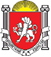 П О С Т А Н О В Л Е Н И Е № 209-03от «09 » ноября 2020 года							с. Дрофино«Об утверждении перечня и кодов целевых статьей расходов бюджета Дрофинского сельского поселения Нижнегорского района Республики Крым на 2021 год и плановый период 2021 и 2022 годов».В соответствии с Бюджетным кодексом Российской Федерации, Федеральным законом № 131-ФЗ «Об общих принципах организации местного самоуправления в Российской Федерации» от 06.10.2003г., приказом Министерства Финансов Российской Федерации от 01.07.13г. № 65-н «Об утверждении указаний о порядке применения бюджетной классификации Российской Федерации»,ПОСТАНОВЛЯЮ:      1.Утвердить перечень и коды целевых статей расходов бюджета Дрофинского сельского поселения Нижнегорского района Республики Крым на 2021 год и плановый период 2022 и 2023 годом, согласно приложения 1 к настоящему постановлению.      2.Настоящее постановление применяется к правоотношениям, возникшим при составление проекта бюджета Дрофинского сельского поселения Нижнегорского района Республики Крым.      3.Постановление администрации Дрофинского сельского поселения Нижнегорского района Республики Крым № 86 от 01.11.2019 года «Об утверждении перечня и кодов целевых статьей расходов Бюджета Дрофинского сельского поселения Нижнегорского района Республики Крым на 2019 год и плановый период 2020 и 2022 годов» считать утратившим силу.      4.Контроль за исполнением настоящего постановления возложить на заведующего сектором – Надиевец Татьяну Ивановну     5.Настоящие постановление вступает в силу с 01.01.2021 годаПредседатель  Дрофинского  сельского совета-глава администрации Дрофинского сельского поселения                                        Э.Э.ПаниевПриложение 1к постановлению администрации Дрофинского сельского поселенияНижнегорского района Республики Крымот 09.11.2019 года № 209-03Перечень и коды целевых статей расходов бюджета Дрофинского сельского поселения Нижнегорского района Республики КрымАДМІНІСТРАЦІЯДРОФІНСЬКОГОСІЛЬСЬКОГО ПОСЕЛЕННЯНИЖНЬОГІРСЬКОГО РАЙОНУРЕСПУБЛІКИКРИМАДМИНИСТРАЦИЯДРОФИНСКОГОСЕЛЬСКОГО ПОСЕЛЕНИЯНИЖНЕГОРСКОГО РАЙОНАРеспубликиКрымКЪЫРЫМДЖУМХУРИЕТИНИЖНЕГОРСКБОЛЮГИДРОФИНО КОЙКЪАСАБАСЫНЫНЬИДАРЕСИ0100000000Муниципальная  программа "Обеспечение деятельности администрации Дрофинского сельского поселения Нижнегорского района Республики Крым по решению вопросов местного значения ".0100000190Расходы на обеспечение деятельности органов местного самоуправления Дрофинского сельского поселения Нижнегорского района Республики Крым в рамках программного направления расходов 010000019ГРасходы на выплаты по оплате труда лиц, замещающих муниципальные должности органа местного самоуправления Дрофинского сельского поселения Нижнегорского района Республики Крым в рамках программного направления расходов9100000000Непрограммные расходы на обеспечение функций муниципальных образований 9110000000Межбюджетные трансферты из бюджета поселения на осуществление части переданных полномочий9110000191Межбюджетные трансферты бюджету муниципального образования Нижнегорский район Республики Крым из бюджета поселения на осуществление части переданных полномочий по осуществлению внешнего муниципального финансового контроля в рамках непрограммных расходов9110011591Межбюджетные трансферты бюджету муниципального образования Нижнегорский район Республики Крым из бюджета поселения на осуществление части полномочий на организацию библиотечного обслуживания населения, комплектование и обеспечение сохранности библиотечных фондов библиотек поселения в рамках непрограммных расходов 9110014591Межбюджетные трансферты бюджету муниципального образования Нижнегорский  район  Республики Крым  из бюджета поселения на осуществление  части переданных полномочий на создание условий для организации досуга и обеспеченности жителей поселения услугами организаций культуры  в рамках непрограммных расходов9130000000Мероприятия в сфере административной ответственности9130071400Расходы на осуществление переданных органам местного самоуправления Республике Крым отдельных государственных полномочий Республики Крым в сфере административной ответственности9140000000Ежегодные взносы9140000401Расходы на оплату ежегодного членского взноса в Ассоциацию «Совет муниципальных образований Республики Крым» в рамках непрограммных расходов9150000000Мероприятия по благоустройству поселений9150000590Реализация прочих мероприятий по благоустройству поселений в рамках непрограммных расходов9170000000Другие вопросы в области национальной экономики9170000590Расходы по межеванию земельных участков и поставки на кадастровый учет9180000000Взносы на капитальный ремонт муниципального имущества9180000597Расходы на оплату взносов на капитальный ремонт муниципального имущества в многоквартирных домах7500000000Осуществление функций федеральных органов государственной власти7510000000Осуществление отдельных государственных полномочий по первичному воинскому учету7510051180Расходы на осуществление функций первичного воинского учета на территориях, где отсутствуют военные комиссариаты